TutorialArbeitsstättenRaumabmessungen und Bewegungsflächen: 
Wie viel Platz muss sein?
© 4th Life Photography - stock.adobe.com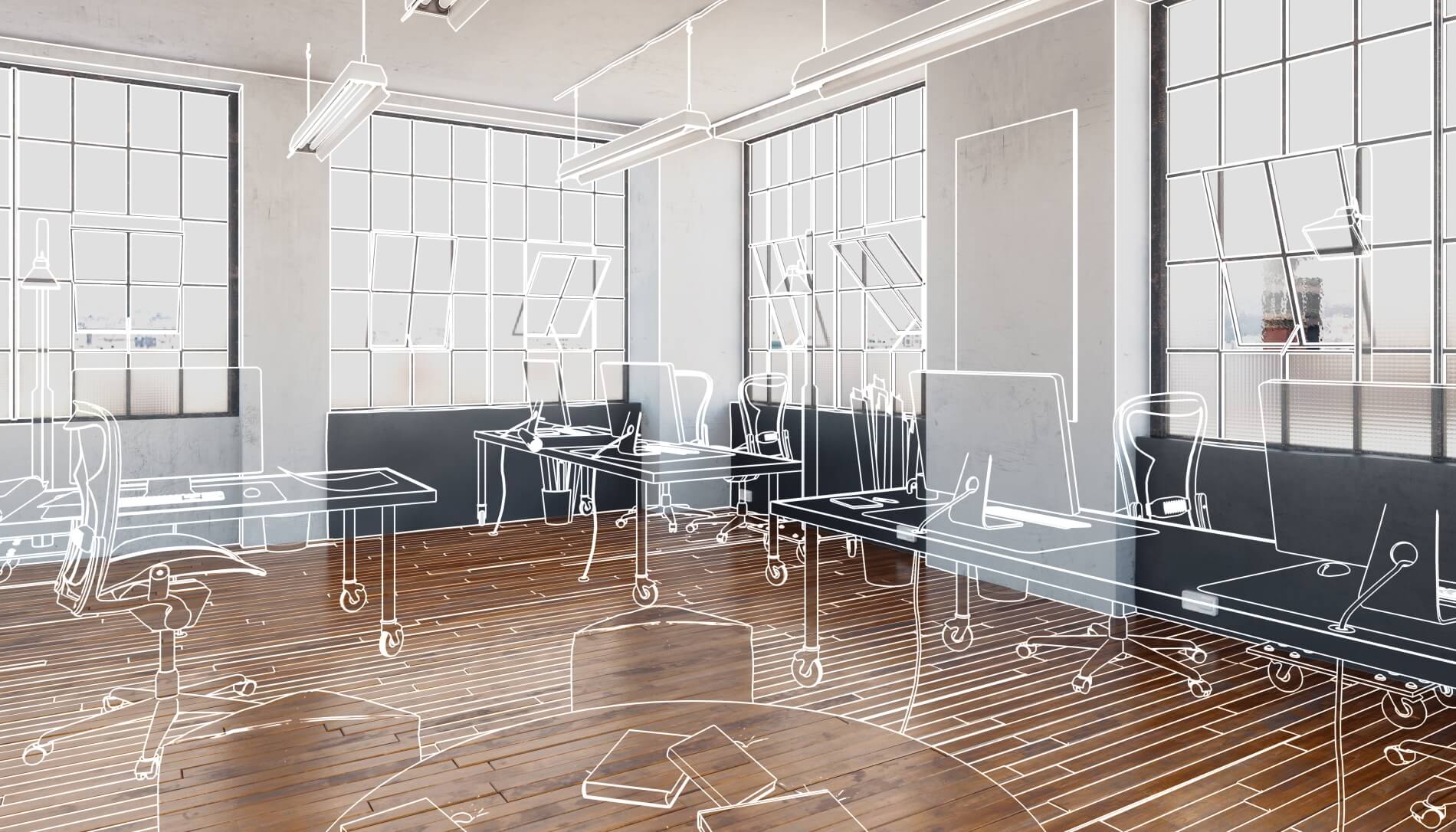 Umsetzungshilfen
Vorlage 1: „Übersicht Raumflächen und Fluchtwege“Vorlage 2: „Checkliste Raumabmessungen und Bewegungsflächen in Arbeitsräumen“ErklärungDie Vorlage 1 gibt Ihnen eine Übersicht, wie groß ein Büro bzw. ein anderer Arbeitsräum gemäß ASR A1.2 sein muss. Außerdem finden Sie darin die vorgeschriebenen Fluchtwegbreiten nach ASR A2.3.Mit der Vorlage 2 können Sie prüfen, ob auch in Ihrem Betrieb die Raumabmessungen und Bewegungsflächen in Arbeitsräumen den Vorgaben der ASR A1.2 entsprechen.ArbeitsstättenRaumabmessungen und Bewegungsflächen: 
Wie viel Platz muss sein?Vorlage 1: „Übersicht Raumflächen und Fluchtwege“So viel Raumfläche benötigen Sie mindestens: 
(gemäß ASR A1.2 „Raumabmessungen und Bewegungsflächen)So breit müssen die Fluchtwege in Ihrem Betrieb sein:
(gemäß ASR A2.3 „Fluchtwege und Notausgänge, Flucht- und Rettungsplan“)ArbeitsstättenRaumabmessungen und Bewegungsflächen: 
Wie viel Platz muss sein?Vorlage 2: „Checkliste Raumabmessungen und Bewegungsflächen in Arbeitsräumen“Prüfliste Maximale Personenanzahl
im BetriebMindestbreite der FluchtwegeBis 50,875 mBis 201,00 mBis 2001,20 mBis 3001,80 mBis 4002,40 mChecklisteRaumabmessungen und Bewegungsflächen in Arbeitsräumen (gemäß ASR A1.2)Firma/Einrichtung und StempelFirma/Einrichtung:Prüfbereich:Name des Prüfers:Ort/Datum:      , denNr.PrüffrageJaNeinBemerkungGrundfläche von ArbeitsräumenGrundfläche von ArbeitsräumenGrundfläche von ArbeitsräumenGrundfläche von ArbeitsräumenGrundfläche von Arbeitsräumen1.Beträgt die Grundfläche des Arbeitsraums mindestens 8 m² für einen Arbeitsplatz zuzüglich mindestens 6 m² für jeden weiteren Arbeitsplatz?2.Wurden bei der Ermittlung der erforderlichen Grundfläche des Arbeitsraumes die einzelnen Teilflächen berücksichtigt (Bewegungsfläche am Arbeitsplatz, Flächen für Verkehrs- und Fluchtwege, Stellflächen, Funktionsflächen und Flächen für Sicherheitsabstände)?Bewegungsfläche am ArbeitsplatzBewegungsfläche am ArbeitsplatzBewegungsfläche am ArbeitsplatzBewegungsfläche am ArbeitsplatzBewegungsfläche am Arbeitsplatz3.Steht am Arbeitsplatz oder, falls das aus betriebstechnischen Gründen nicht möglich ist, in der Nähe des Arbeitsplatzes, eine Bewegungsfläche von mindestens 1,50 m² zur Verfügung? 4.Beträgt die Tiefe und Breite der Bewegungsfläche jeweils mindestens 1,00 m?5.Beträgt die Tiefe der Bewegungsfläche bei stehender, nicht aufrechter Körperhaltung mindestens 1,20 m?6.Beträgt die Breite der Bewegungsfläche bei mehreren Arbeitsplätzen, die unmittelbar nebeneinander angeordnet sind, mindestens 1,20 m an jedem Arbeitsplatz?7.Wurde die erforderliche Bewegungsfläche für Beschäftigte, die für ihre Tätigkeit andere Körperhaltungen einnehmen müssen, z. B. kniend oder hockend, im Rahmen einer Gefährdungsbeurteilung festgelegt?Flächen für Verkehrs- und Fluchtwege in ArbeitsräumenFlächen für Verkehrs- und Fluchtwege in ArbeitsräumenFlächen für Verkehrs- und Fluchtwege in ArbeitsräumenFlächen für Verkehrs- und Fluchtwege in ArbeitsräumenFlächen für Verkehrs- und Fluchtwege in Arbeitsräumen8.Wurden die Flächen für Verkehrswege, einschließlich Gängen zu den Arbeitsplätzen und zu gelegentlich genutzten Betriebseinrichtungen (z. B. Heizung, Fenster, Elektroversorgung), gemäß ASR A1.8 „Verkehrswege“ bemessen?9.Wurden die Flächen für Fluchtwege gemäß ASR A2.3 „Fluchtwege und Notausgänge …“ bemessen?Stellflächen und Funktionsflächen für Arbeitsmittel, Einbauten und EinrichtungenStellflächen und Funktionsflächen für Arbeitsmittel, Einbauten und EinrichtungenStellflächen und Funktionsflächen für Arbeitsmittel, Einbauten und EinrichtungenStellflächen und Funktionsflächen für Arbeitsmittel, Einbauten und EinrichtungenStellflächen und Funktionsflächen für Arbeitsmittel, Einbauten und Einrichtungen10.Wurden die benötigten Stellflächen sämtlicher Arbeitsmittel, Einbauten, Einrichtungen und sonstiger Gegenstände entsprechend ihren äußeren Abmessungen bei der Ermittlung der erforderlichen Grundfläche des Arbeitsraumes berücksichtigt?11.Wurden sämtliche Funktionsflächen (z. B. für bewegliche Teile von Maschinen oder Mobiliar) für alle Betriebszustände (z. B. auch für Instandhaltung oder Werkzeugwechsel) bei der Ermittlung der erforderlichen Grundfläche des Arbeitsraumes berücksichtigt?Flächen für zusätzlich notwendige SicherheitsabständeFlächen für zusätzlich notwendige SicherheitsabständeFlächen für zusätzlich notwendige SicherheitsabständeFlächen für zusätzlich notwendige SicherheitsabständeFlächen für zusätzlich notwendige Sicherheitsabstände12.Wurden im Rahmen einer Gefährdungsbeurteilung eventuell zusätzlich notwendige Flächen für Sicherheitsabstände festgelegt, sofern diese nicht bereits in den Stell- oder Funktionsflächen berücksichtigt sind?Lichte Höhe von ArbeitsräumenLichte Höhe von ArbeitsräumenLichte Höhe von ArbeitsräumenLichte Höhe von ArbeitsräumenLichte Höhe von Arbeitsräumen13.Werden die Mindestmaße für die lichte Höhe des Arbeitsraumes in Abhängigkeit von dessen Grundfläche eingehalten?bis zu 50 m² mindestens 2,50 mmehr als 50 m² mindestens 2,75 mmehr als 100 m² mindestens 3,00 mmehr als 2000 m² mindestens 3,25 mFreier Luftraum in ArbeitsräumenFreier Luftraum in ArbeitsräumenFreier Luftraum in ArbeitsräumenFreier Luftraum in ArbeitsräumenFreier Luftraum in Arbeitsräumen14.Werden die Mindestmaße für den Luftraum, der durch das Volumen von Einbauten nicht verringert ist, für jeden ständig anwesenden Beschäftigten eingehalten?12 m³ (überwiegend sitzende Tätigkeit)15 m³ (überwiegend nicht sitzend)18 m³ (bei schwerer körperlicher Arbeit)15.Wurde für jede weitere Person, die sich nicht nur vorübergehend in dem Arbeitsraum aufhält, ein zusätzlicher, freier Luftraum von 10 m³ vorgesehen?Weitere AnforderungenWeitere AnforderungenWeitere AnforderungenWeitere AnforderungenWeitere Anforderungen16.Wurden Zuschläge auf die Grundflächen, Bewegungsfreiräume oder Raumhöhen berücksichtigt, sofern besondere Arbeitsbedingungen das erfordern (z. B. Tragen besonderer Schutzausrüstung, Handhabung von sperrigen Gegenständen oder Werkzeugen)17.Wurden von der ASR A1.2 abweichende Gestaltungslösungen für besondere Arbeitsplätze auf Grund ihrer betriebstechnischen oder ergonomischen Anforderungen im Rahmen einer Gefährdungsbeurteilung ermittelt (z. B. für Kassenarbeitsplätze, Operationsbereiche, Schulungs- und Besprechungsplätze)?Datum, Unterschriftdes Prüfers